" تقييم أداء وزراء الشباب والرياضة بجمهورية مصر العربية في الفترة من (1991_ 2018) "بحث مقدم ضمن متطلبات الحصول على درجة دكتوراه الفلسفة في التربية الرياضيةإعــــــــدادمحمد السيد ابراهيم السيدالمدرس المساعد بقسم الإدارة الرياضيةوالترويح كلية التربية الرياضيةجامعة بنهاإشــــــــراف1441 هـ - 2019م1/0المقدمة 1/1 تقديموزارة الرياضة هي الوزارة المسئولة عن توفير الخدمات الرياضية بجمهورية مصر العربية وانضمت وزارة الرياضة في عدة وزارات الي وزارة الشباب تحت اسم وزارة الشباب والرياضة وكان أخرها وزارة ابراهيم محلب الثانية ويتبعها الاندية الرياضية والاتحادات المصرية والاستادات الرياضية . ( عدا ستاد الدفاع الجوي واستاد الجيش المصري واستاد الانتاج الحربي فهما يتبعا الجيش ) واللجنة االأولمبية واللجنة البارلمبية .   وشهدت الرياضة المصرية تقدما منذ انشاء المجلس القومي للرياضة من انجازات وهي  :العديد من الانشائات الرياضية العملاقة مثل استاد برج العرببطولات كثيرة منها البطولة الأفريقة ثلاث مرات على التوالى تنظيم بطولات عملاقة مثل كأس العالم للشباب 2009بناء 100 ملعب اسكواش وتنظيم بطولات العالم للاسكواش ولكن هناك بعض المشاكل التي تواجه عمل الوزارة وهي قليلة ولكنها صعبة وهي :فشل مصر على الحصول على الميداليات الذهبية في الاولمبياد بشكل مستمرفشل منتخب مصر فى الصعود لكأس العالم منذ سنة 1990م ولكن تم الصعود اخير لكأس العالم بروسيا 2018م .الاهمال في ملاعب الخماسي الحديث وعدة ملاعب أخرىعدم الأهتمام ببعض الرياضات الفردية والتي من الممكن الحصول بها على ميداليات ذهبية .                                                                      (3)تم تغير مسمي وزارة الشباب والرياضة في أحيان كئيرة فأطلق عليها من سنة 1979 حتي عام 1999 م المجلس القومي للشباب والرياضة ومن عام 1999 حتي عام 2005م انفصلت وزارة الشباب عن وزارة الرياضة وفي عام 2005م تم تغير أسمها للمجلس القومي للرياضة .ويتم تعين وزراء الشباب والرياضة بقرار من رئيس الجمهورية فتم تعين السيد / عبد المنعم عمارة محافظ الاسماعيلية رئيسا للمجلس القومي للشباب والرياضة الموافق 21 يناير 1991م وتم تعين السيد المهندس / خالد محمود عبد العزيز وزيرا للشباب والرياضة الموافق أول مارس سنة 2014م.                                                                            (1)1/2 مشكلة البحث :يعتبر الاداء الاداري لاي منظمة من أهم عناصر نجاح المنظمة فيجب وجود خطة استراتيجية وتنظيم الأعمال بين العاملين بشكل جيد  .وتتمثل مشكلة البحث في عدم وجود تقيم مستمر للأداء الاداري لوزراء الشباب والرياضة أدي لوجود بعض المشكلات الادارية والفنية مثل فشل مصر على الحصول على الميداليات الذهبية في الاولمبياد بشكل مستمر و الاهمال في ملاعب الخماسي الحديث وعدة ملاعب أخرى وعدم الأهتمام ببعض الرياضات الفردية والتي من الممكن الحصول بها على ميداليات ذهبية .فيجب تقيم أداء بعض الوزراء في الفترة الاخيرة من الناحية الأدارية لمعرفة قدرة كل وزير في التعامل مع الازمات وقدرتة على التواصل مع الاندية والمنتخبات واللاعبين والانجازات التي تمت في فترتة وكيفية تحقيقها والتطور الذي حدث في عهده داخل الوزارة من انشاءات وتنظيم بطولات عالمية وعدد الميداليات التي تم احرازها والميزانية العامة للوزارة وكيفية الاستفادة بها .ومعرفة أيضا الاطار الاستراتيجي للوزارة والأهراف الاستراتيجية لكل فترة من فترات الوزراء وهل هناك مبادرات استراتيجية تم تحديدها وتنظيمها داخل كل فترة .للاستفادة من الفترة التي تواجد بها كل وزير ومعرفة تنظيمة للأداء الادارى والعلاقات والانجازات الخاصة في فترتة لتطوير الرياضة عامة واستفادة الوزير الحالى والوزراء القادمين بما قدمه كل وزير في فترتة وكيفية تحقيق افضل اداء اداري يساعد على الارتفاع بالشأن الرياضى داخل جمهورية مصر العربية .1/3 هدف البحث : يهدف البحث الى تقييم الأداء الاداري لوزراء الشباب والرياضة بجمهورية مصر العربية في الفترة من1991-2017 م من خلال التعرف على ::1/3/1 الكفاءة الادارية لوزراء الشباب الرياضة .1/3/2 الكفاءة المهنية لوزراء الشباب والرياضة .1/3/3  وضع تصور مقترح للمعايير التي يتم عن طريقها اختيار وزراء الشباب والرياضة .1/4 تساؤلات البحث : 1/4/1 ماهي الكفاءات الادارية لوزراء الشباب الرياضة ؟1/4/2 ماهي الكفاءات المهنية لوزراء الشباب الرياضة ؟1/4/3 ماهو التصور المقترح للمعايير التي يتم عن طريقها اختيار وزراء الشباب والرياضة ؟3/1 اجراءات البحث : سوف يستخدم الباحث المنهج الوصفي نظرا لملائمتة لطبيعة البحث 3/2 عينة البحث : سوف يستعين الباحثبعينة من بعض رؤساء الاتحادات ووكلاء الوزرات ورؤساء الاندية المصرية المعالجات الاحصائية : سيتم استخدام المعالجات الاحصائية الاتية :المتوسط الحسابى الانحراف المعيارىالوسيطمعامل الالتواءكا2			المـــــــــراجــــــــــعاولا :- المراجع العربيه الجريدة الرسمية لوزارة الشباب والرياضةالجريدة الرسمية لرئاسة الوزراءثانيا الانترنت3- ar.Wikipedia.org\wiki\egy  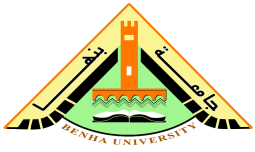 كلية التربية الرياضية للبنينقسم الإدارة الرياضية والترويح دكتـــــور  دكتــــورنبــــــيـــل خــــليــــل نـــــداأشرف صبحي محمد أستاذ ورئيس قسم الإدارة الرياضية والترويح المتفرغ والعميد الاسبق بكلية التربية الرياضية جامعة بنهاأستاذ الإدارة الرياضية بقسم الإدارة الرياضية بكلية التربية الرياضية جامعة حلون وزير الشباب والرياضة